																			=============================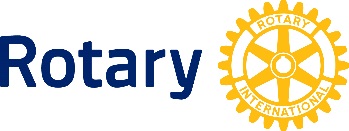 				2019LOLPETS			PRESIDENT NOMINEE PROGRAM							 (2019-2020 Schedule of Events)THIS SCHEDULE OF EVENTS IS FOR YOUR USE AS A GUIDE AND YOU SHOULD REVIEW AND ADJUST TO YOUR CLUB AND DISTRICTS CALENDAR OF EVENTS & ACTIVITIES.2019—MARCH		ROTARY WATER & SANITATION MONTH				Upon your return from the 2019 LOLPETS:						Discuss the Programs attended with your PE.						Discuss the Programs attended with your Club President  & PE. 			Review the Presidents Manual—Chapters 1, 2, & 3.						Review of PE’s Planning Guide and Goals Reports for 2017-2018.2019—APRIL		ROTARY MATERNAL & CHILD HEALTH MONTH	Host discussion with PE in regards to his 2019-2020 Club Plan					Discuss how he would like you to be a part of his Rotary Year. 				I.E., Committee Chair, Giving a Rotary Minute at each 						Meeting, filling in upon his absence or ????					Continue your review of President’s Manual—Chapters 1 thru 8.				Meet &Review discussion Points with Club President & PE.Page # 22019—MAY			ROTARY  YOUTH SERVICE MONTH	Continue your review of President’s Manual—Chapter’s 1 thru 9.			Work with Club President and PE on RI & District Reports.				Be sure to start or continue building your Relationship with District				Officers; particularly your Assistant Governor.2019—JUNE			ROTARY FELLOWSHIP MONTH	Attend Rotary International Convention in AtlantaContinue your review of Presidents Manual.				Develop your Calendar of Events for the 2019-2020 Rotary Year.				I.E., Seminars, Conferences, Club Events & Projects. Also, you				Should develop a Calendar (Timeline)  of “Things you have to do” to 		prepare for your 2020-2021 Club President Year.	IT IS JUNE 30TH---YOU ARE YOUR ROTARY CLUBS---PRESIDENT ELECT.**(SPECIAL NOTE)ALWAYS LOOK FORWARD SEVERAL MONTHS TO ASSURE			THAT YOUR PLANNING IS TIMELY.2019—JULY			ROTARY YEAR 2017-2018 BEGINS	By now, you should be familiar with the Presidents Manual; begin 	creating your KEY points as to how you will assist your PE this year and 	begin to develop KEY points for your 2020-2021 Rotary Year.					Make a major effort to be a part of all Club Meetings and Functions.	Hopefully, you will be doing a “Rotary Minute” at each of your Meetings.	Verify your Calendar of Events and that you are registered for upcoming 			District Seminars or Conferences.				Be sure that you are being copied on all District Communications to Your 			Club and that you are working closely with your Club President in 			all Club functions. Page # 3								NOTE: The Next 6 Months, please recognize certain DEADLINES—You may 			  need to begin your Planning NOW. 2019—AUGUST	ROTARY MEMBERSHIP & NEW CLUBDEVELOPMENT MONTH	Continue your review of Presidents Manual, Calendar of Events and 				Registering for upcoming Club and District Events.	Continue to promote all upcoming Club and District Programs, as a Club 			leader, you should lead by attending yourself.					 Please remember, The more you can involve your Club Members in 			District Activities,  because of their expanded knowledge of Rotary, 			they will support your Club activities at a higher Level.2019—SEPTEMBER	ROTARY BASIC EDUCATION & LITERACY MONTH	Keep your Presidents Manual close at hand!!!!!!!!			Continue your Club Activities up, especially the “Rotary Minute”.		Keep checking  and updating your Events Calendar.				Your PE work calendar; Start building your 2020-2021 Officer and 				Committee Chair chart. NOTE, This will need to be submitted to 			District and RI—NO later than December 31, 2020!!!!!!! We suggest			that you have at least your PN named by November 1st. This really 			helps your District and the LOLPETS staff in planning for the 				upcoming PRE Pets and 2020 LOLPETS.					Assure that you continue to develop your relationships with District 			Officers. This is very important for you—NOW and NEXT Rotary 			Year. Your Assistant Governor can assist you in this task.Page # 419—OCTOBER	ROTARY ECONOMIC & COMMUNITY dEVELOPMENT MONTH	Continue with a Review of Presidents Manual and your Notes.		Continue to develop Club Officers and Committee Chairs selection.			Begin Layout of your Club Directory and Website/Social Media programs; 			working with present and your selected Committee staff. 	Follow up on Club and District Events.				Work with selected Club President Nominee (2020-2021); bring them up 		to date on the next 4 months Calendar of Events and what will be 			expected of them. i.e., PRE Pets, LOLPETS (2020).2019—NOVEMBER	ROTARY FOUNDATION MONTH	Continue  with your review of Presidents Manual and your Notes.		Meet  with your 2020-2021 Officers and Committee Chairs, discuss your 	Goals for 2020-2021 Begin work on Your Planning Guide and Goals 	reports (Ref. Presidents Manual). 				Plan on attending District Leadership Seminar(s); to develop relations 		with your District Officers and view what their District Goals will be 			for your Rotary Year. This will assist you in finalizing your Club 			Goals.2019-DECEMBER		ROTARY DISEASE PREVENTION &TREATMENT MONTH	Continue your discussions with your 2020-2021 Club Team.	Verify your upcoming Calendar of Events; also, verify that your Club 	Nominee is available to attend PRE Pets and the 2020 LOLPETS. If for 		some reason the Nominee Cannot attend, make arrangements with 			Your DGE for them to attend at another venue.					EnjoytheHolidays.Page # 52021—JANUARY		ROTARY VOCATIONAL SERVICE MONTH	GREEN LIGHT;  You are coming out of the back stretch and heading 				into the final turn.	You should have the 2020-2021 Club Officers, Committee Chairs and 			Committee Members selection close to completion.					Also, all other appointments and other data needed to 						update Club Directory and Website/Social media.				Planning Guide and Goals reports should be completed; if necessary 			contact your DGE and discuss.						If your District PRE PETS Seminar is in January, be sure Your Club			Nominee and you are attending.2020—FEBRUARY		ROTARY PEACE & CONFLICT RESOLUTION MONTH	The same as January, FINAL Planning begins now.				Be sure that Your Club Nominee and you are registered for the 2020		LOLPETS in Effingham, Illinois;  On Saturday & Sunday (March ??th&		??th) at the Keller Convention Center; in Effingham, Illinois.2020—MARCH		ROTARY WATER & SANITATION MONTH	Review your Presidents Manual, Notes, Planning Guide, Goals Reports 			and all other Planning with Current Club President & Nominee.		Make Note of the Items you wish to address at the 2020 LOLPETS 				Seminar; BE SURE TO BRING YOUR PRESIDENTS MANUAL WITH YOU 			      TO THE 2020 LOLPETS.	WELCOME TO THE 2021 LOLPETS MULTI DISTRICT SEMINAR.(as PE)							DISTRICTS6490, 6510, 6560. 6580ANDGUESTS.	Make up your list of “hot Button” points and your NEW networking 				contacts, for review with Your 2020-2021 Club Team.Page # 62020—APRIL		ROTARY MATERNAL & CHILD HEALTH MONTH	YOU ARE NOW APPROACHING THE FINISH LINE.	Host a discussion with your Nominee and Club President to review your 			overview of discussions, Hot Button Points, New Ideas for the Club 			and any other points to be reviewed.				Meet with your 2020-2021 Officers and Committee Chairs and report to 			them what you learned at the LOLPETS and what adjustments or 			new Plans you would like to review and move forward on.			Also, review what you expect from them over the next 90 days.2020—MAY			ROTARY FINAL REPORTS MONTH	It is TIME  for your final follow up to assure that all is in Place for your 			Club’s 2020-	2021 Rotary Year. 				Verify with Club Officers the 2018-2019 Club and District Events that they 			will be expected to attend.					Make sure your Club Installation Program Planning is finalized. Verify 			District Officers  (Your AG Particularly) attending ( if invited).2020—JUNE			ROTARY FELLOWSHIP MONTH	Complete Your Final check on all KEY points. 				Have Club Directories ready to hand out to Club Members and District 			Officers.	CLUB INSTALLATION OF DIRECTORS AND OFFICERS2020—JULY					“CONGRATULATIONS”“CLUB PRESIDENT”